Cestovní kancelář BOCA spol. s r. o., 17. listopadu 342, 530 02 Pardubice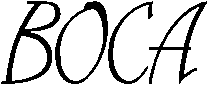 tel. 466 530208, e-mail: info@ckboca.cz, www.skolní-zajezdy-boca.czToulky jihozápadní Anglií s návštěvou LondýnaPokyny pro účastníky zájezdu konaného v termínu 27. 5. – 3. 6. 2017I. Program zájezdu:1. den SO 27. 5.: V 07:15 hod. přistavení autobusu u budovy Biskupského gymnázia B. Balbína – hlavní vchod, (Orlické nábřeží 356/1), Hradec KrálovéV 07:30 hod. odjezd z Hradce Králové směr Rozvadov. Přejezd přes Německo, Belgii do Francie. 2. den NE 28. 5.: Brzy ráno přejezd trajektem z Calais do Doveru. Přejezd do PORTSMOUTH – celodenní prohlídka města. Portsmouth je nejdůležitější britskou námořní základnou, velkým průmyslovým městem s přístavem plným námořních fregat, trajektů a řadou rybářských lodí a remorkérů. Návštěva HMS Victory, která byla roku 1805 z Portsmouth vyslána do Trafalgaru, odkud se za tři měsíce později vrátila vítězně, ovšem s tělem mrtvého kapitána Nelsona (pochován v St. Paul´s Cathedral). Možnost vyhlídkové plavby přístavem nebo prohlídky National Museum of the Royal Navy, kde se dozvíte více o historii lodí královského námořnictva i o lidech, kteří na těchto lodích sloužili. Možnost návštěvy Spinnaker Tower – vyhlídková věž, vysoká 165 m, poskytuje výhled na přístav Portsmouth a ostrov Wight. Odpoledne odjezd do Plymouth. Večer ubytování v rodinách, večeře, nocleh.3. den PO 29. 5.: Po snídani prohlídka PLYMOUTH - procházka městem. Starý Plymouth je soustředěn kolem Hoe s proslulým trávníkem a majákem (Smeaton´s Tower), odkud se otevírá krásný výhled na moře. Vedle se tyčí masivní Royal Citadel z 60. let 17. stol., která sloužila k ochraně přístavu, a fascinující National Marine Aquarium (akvárium s mořskými živočichy; nachází se zde největší evropská sbírka mořských koníků). Mayflower Museum se rozprostírá ve třech patrech této budovy a objasňuje příběh plavby „Otců poutníků“ na lodi Mayflower do Nového světa. Z muzea se naskýtá panoramatický výhled na rušnou čtvrť Barbican.Odpoledne prohlídka MOUNT EDGCUMBE, která se tyčí na cornwallské straně Plymouth Sound. Najdete zde tudorovský dům, okrasné zahrady, celé hektary prostorného parku a různé cesty na pobřeží. Dům je rekonstrukcí původní tudorovské budovy, která byla zničena během bombardování. Hlavní zdejší atrakcí je areál s dokonalými zahradami rozdělenými na francouzskou, italskou a anglickou část. K domu se dostanete trajektem mířícím do Cremyllu.Navečer návrat do rodin, večeře, nocleh.4. den ÚT 30. 5.: Po snídani odjezd na celodenní výlet na nejzápadnější cíp Anglie s návštěvou těchto míst: normanský klášter ST. MICHAEL´S MOUNT s hradem a katedrálou, k nimž lze za odlivu dojít po mořském dně. V době návštěvy bude odliv v době od 13:30 do 17:35. Pro cestu na St. Michael´s Mount i zpět bude tudíž nutné využít převoz loďkami.Odpoledne odjezd na LAND´S END, kde je první a poslední hostinec v Británii a odkud jsou za dobré viditelnosti patrné pobřežní skály na souostroví Scilly. Odjezd do ST. IVES – procházka malebným přístavem s kamennými domky a mnoha výtvarníky. Umělce sem přitahuje nejen neobvyklé světlo, ale i atmosféra (působil zde malíř William Turner). Navečer návrat do rodin, večeře, nocleh.5. den ST 31. 5.: Po snídani odjezd z rodin, průjezd DARTMOORSKÝM NÁRODNÍM PARKEM, krajem “Psa Baskervilského” se zastávkou u některého z vřesovišť s pasoucími se divokými poníky. Příjezd k romantické zřícenině hradu TINTAGEL CASTLE, který se vypíná na vysokém skalním útesu, o němž pověst říká, že se zde narodil legendární král Artuš.Ten byl dle historiků údajně římsko-britským vůdcem či bojovníkem a stál v čele odboje proti vpádu Anglů a Sasů v 6. stol. Od hradu vede stezka po útesu až k tintagelskému kostelu s normanským i anglosaským zdivem. Návštěva Síně krále Artuše a procházka kolem Old Post Office, která je jednou z nejstarších pošt v Anglii. Odpoledne návštěva velkolepé botanické zahrady EDEN PROJECT poblíž St. Austellu. Monumentální projekt se samostatným výzkumným a vzdělávacím programem, svět biologie přenesen do tří skleníkových kopulí, které jsou impozantní ukázkou moderní architektury. V každé z nich se ocitnete v jiném klimatu a prostředí subtropických rostlin, stromů a uměle vytvořených vodopádů, jež vás přenesou přímo doprostřed deštných pralesů a divokých džunglí. Unikátní jsou i exhibice mnoha moderních umělců, sochařů a výtvarníků, kteří zde vytvořili fantastická díla včetně “tančících“ bronzových soch, ale i replik domorodých staveb k dokreslení naprosto ojedinělé a dokonalé atmosféry. Jsou zde také promítací místností, kde se dozvíte vše o budování projektu, jak byly veškeré rostliny přepravovány ze všech koutů světa a další.Navečer návrat do rodin, večeře, nocleh.6. den ČT 1. 6.: Po snídani odjezd z rodin. Příjezd do LONDÝNA kolem poledne, prohlídka města po této trase:budova Parlamentu, Big Ben, Westminster Bridge. Kolem korunovačního kostela Westminster Abbey, kde jsou také pochováni téměř všichni angličtí panovníci a významné osobnosti až do r. 1760 – konají se zde svatby a křtiny příslušníků královské rodiny. Po Parliament Square a po vládní ulici Whitehall, zastávka v Downing Street, kde v čísle 10 úřaduje a bydlí anglický ministerský předseda. Kolem Horse Guards, kde se budete moci vyfotit u stráží na koni. Přes St. James´s Park (nejstarší park v Londýně) k Buckinghamskému paláci, kde bydlí královská rodina. Její přítomnost se oznamuje vyvěšením královské standarty. Před palácem drží stráž královská garda a uvidíte zde také sochu královny Victorie, která jako první královna obývala pokoje paláce. Krátká zastávka na Trafalgar Square – u kašny se sloupem na paměť vítězství admirála Nelsona nad španělskými a francouzskými vojsky v bitvě u Trafalgaru. Výhled na National Gallery (Národní galerie). Dále na náměstí Piccadilly Circus, které je jedno z nejnavštěvovanějších náměstí v Londýně. Lidé si zde dávají schůzky u kašny se sochou Erose a večer je náměstí typické svými obrovskými světelnými reklamami. Přechod na Covent Garden – bývalý ovocný a zeleninový trh, dnes spousta obchůdků, tržnice a oblíbené místo mladých umělců – kouzelníků, pouličních akrobatů a hudebníků, kteří baví chodce.Večer ubytování v hotelu IBIS Budget na okraji Londýna, nocleh.7. den PÁ 2. 6.: Ráno odjezd do centra LONDÝNA - celodenní prohlídka po trase: katedrála sv. Pavla, která je nejvyšší kopulovitou stavbou v Londýně, 3. na světě, autor Ch. Wren, sarkofágy významných osobností VB. Monument – památník stojící nedaleko ulice Pudding Lane, kde 2. září 1666 vypukl velký požár Londýna, který zničil velkou část města. Navrhl jej sir Christopher Wren na památku Velkého požáru. Možnost prohlídky pevnosti Tower of London, jejíž stavbu zahájil Vilém Dobyvatel. V žalářích pevnosti bylo vězněno mnoho vysokých šlechticů a konaly se zde četné popravy. Zajímavá je prohlídka královských korunovačních klenotů v pokladnici Jewel House – dokumentují historii a bohatství Velké Británie. Tower Bridge – neogotické věže skrývají mechanismus na zvedání mostu (na proplutí velkých lodí), jedna z typických staveb Londýna. Most navrhl architekt sir Horace Jones a byl dokončen v roce 1894. Věže tvoří ocelová kostra v kamenném plášti a spojují je dvě lávky. Uvnitř dnes sídlí Tower Bridge Experience s výstavou oživující historii mostu. Dle zájmu prohlídka lodi HMS Belfast – křižník Královského námořnictva z 2 sv. války, který byl v r. 1963 vyřazen a dnes slouží jako muzeum. Krátký odpočinek v St. Catharine´s Docks – starý dok, který byl v 70. letech 20. stol. renovovánOdpoledne výlet lodí od Tower Pier do GREENWICH. Anglosasové nazvali tuto osadu roku 980 „grone wic“ (zelená vesnice). Světoznámou se stala díky tomu, že jí prochází nultý poledník nesoucí stejné jméno. Narodil se zde také slavný král Jindřich VIII. Procházka kolem Cutty Sark. Toto majestátní plavidlo je jednou z plachetnic, které křižovaly v 19. století Atlantský a Tichý oceán. Na palubě je možné vidět místa, kde spali, jedli a bydleli námořní obchodníci. Výstava seznamuje návštěvníky s historií plachetnic a tichomořského obchodu. Procházka parkem, kolem Od Royal Observatory a nultého poledníku (možnost návštěvy), procházka městečkem. Možnost návštěvy National Maritime Museum nebo Queen´s House – dle časových možností.Večer odjezd do Doveru na trajekt do Calais. Průjezd přes Francii, Belgii a Německo.8. den SO 3. 6.: Návrat do Hradce Králové v odpoledních hodinách.Cena zahrnuje:dopravu zájezdovým autobusem (TV, DVD, WC, možnost občerstvení během cesty)2 x trajekt4 x ubytování v hostitelských rodinách v Plymouth s plnou penzí (obědy formou balíčku)1 x ubytování v hotelu IBIS Budget na okraji Londýna (třílůžkové pokoje)odborného průvodce CKinformační materiály na cestu (mapky,…)zákonné pojištění záruky pro případ úpadku CKDPH 21 %Cena nezahrnuje: vstupné, event. jízdné městskou dopravou, komplexní cestovní pojištění do zahraničí vč. pojištění storna ze zdravotních důvodů (za příplatek), 1 x snídaně v hotelu Ibis Budget na okraji Londýna (za příplatek).Ti účastníci zájezdu, kteří si připlatili za komplexní cestovní pojištění v zahraničí vč. pojištění storna ze zdravotních důvodů, dostanou kartičky k tomuto pojištění v autobuse od paní průvodkyně.Ti, kteří si připlatili za snídaně v hotelu Ibis Budget, je budou čerpat během pobytu v tomto hotelu.II. Orientační výše vstupného v GBP:Vstupné není zahrnuto v ceně zájezdu a účastníci si jej budou hradit ze svého kapesného. Výše celkového kapesného závisí na zvážení každého účastníka (dle předpokládaného vstupného – návštěvy památek dle dohody s pedagogickým dozorem a předpokládaných dalších výdajů). Doporučujeme provést výměnu již v ČR, neboť výměna v zahraničí je dražší a narušuje program celé skupině.III. Platnost cestovních dokladů: Na cestu do Velké Británie je nutný platný cestovní pas nebo platný občanský průkaz vydaný po roce 2000. Doklady by měly být platné minimálně po dobu plánovaného pobytu na území Velké Británie, Francie a Německa. V případě, že účastník nebude mít platný doklad, nebude mu umožněn vstup do země. Na základě výzvy MZV ČR si Vás dovolujeme informovat o nutnosti několika kopií cestovních dokladů při cestách, které mají cestující k dispozici jak při sobě, tak i v elektronické podobě např. uložené v emailové poště. Tyto kopie mohou usnadnit řešení mnoha situací. DŮLEŽITÉ: Pokud je účastník zájezdu cizinec a nevlastní český pas, je povinen si zjistit na cizinecké policii, příp. na Ministerstvu zahraničních věcí, zda je nutné si na cestu obstarat vízum. V případě, že si nezajistí potřebné vízum, může mu být zakázán vstup na území dané země. Klient nese sám veškeré náklady vzniklé v důsledku chybného zajištění cestovních dokladů na zájezd.IV. Informace o pojištění:Ti účastnici zájezdu, kteří si připlatili za pojištění, mají zajištěné v CK komplexní cestovní pojištění u Union pojišťovny, a. s.Při zdravotních potížích v zahraničí informujte vždy nejprve průvodce zájezdu (má u sebe veškeré doklady k pojištění), který Vám pomůže vyřešit vzniklý problém, příp. kontaktovat asistenční linku pojišťovny Union.Při nemoci před odjezdem na zájezd prosíme nahlásit neúčast na zájezdu cestovní kanceláři. U svého lékaře vyžádejte potvrzení, že se nemůžete zúčastnit zájezdu (vyžádejte si lékařskou zprávu, která musí obsahovat číslo diagnózy) a potvrzení zašlete do CK.Všeobecné pojistné podmínky komplexního cestovního pojištění pro účastníky zájezdu jsou k dispozici k osobnímu nahlédnutí na webových stránkách pojišťovny UNION, a. s. (www.union.sk).Pojištěním zákazníka vzniká vztah mezi zákazníkem a pojišťovnou UNION, a. s. CK BOCA spol. s r. o. je pouze zprostředkovatelem smluvního vztahu. Tento smluvní vztah je doložen uzavřenou smlouvou, jejíž plné znění je zákazníkům k dispozici k osobnímu nahlédnutí v provozovně CK. Účastníci, kteří si nezajistili cestovní pojištění do zahraničí přes naši CK, jsou povinni uzavřít si toto pojištění sami. Pojištění léčebných výloh v zahraničí je nezbytnou podmínkou pro účast na zájezdu.V. Zajištění občerstvení během cesty v autobuse:Čaj, káva, nealkoholické nápoje (nákup za Kč).VI. Zavazadla: Věci s sebou na zájezd rozdělte do dvou zavazadel (menší – příruční do busu + větší zavazadlo – hlavní, které bude uloženo ve spodní části autobusu, a během přejezdu do zahraničí k němu nebudete mít přístup).MAXIMÁLNÍ ROZMĚR A VÁHA HLAVNÍHO ZAVAZADLA: 61 x 40 x 25 cm (kufr nebo cestovní taška střední velikosti), max. váha 15 kg (v případě nadlimitní váhy nebo nadlimitní velikosti nebude zavazadlo přijato k přepravě).Menší zavazadlo – příruční do busu: zde doporučujeme uložit hygienické potřeby na cestu, oblečení na převlečení do busu (a při cestě zpět také na noc v hotelu Ibis Budget na okraji Londýna), pas či OP a kartičku zdravotní pojišťovny ČR, peníze, fotoaparát, svačinu, mobil, knížku …UPOZORNĚNÍ: Na autobusovém zájezdu pořádaném CK Boca spol. s r. o. si klient – účastník zájezdu ručí sám za svá zavazadla a další osobní předměty (jak při pobytu v ubytovacím zařízení, tak v dopravním prostředku i během realizace programu). V případě zapomenutých věcí v ubytovacím zařízení si každý klient zařizuje vrácení zapomenutých věcí sám a na své vlastní náklady bez účasti CK.VII. Nezapomeňte si vzít s sebou:platný cestovní pas nebo platný občanský průkaz a také jeho kopii (stránka s osobními údaji a fotografií)  léky, které pravidelně užívátepohodlný oděv a obuv, obuv na domácí přezutí, boty na turistikupláštěnku, deštníkručník (osušku) a věci osobní hygienydeku, malý polštářek (do autobusu pro větší pohodlí a do rodin, aby Vám nebylo chladno – rodiny ve Velké Británii jsou zvyklé na nižší teploty v domácnostech)pro ty, kteří jsou zvyklí více jíst, doporučujeme vzít s sebou drobné trvanlivé potraviny navíc nebo více kapesného na jídlokapesné v Kč – možnost zakoupení občerstvení v autobuse, kapesné v € a GBPanglicko-český, česko-anglický slovník, knížku na čtení do autobusu, oblíbené DVD drobný dárek do rodiny dle Vašeho uvážení (bonboniéru, čokoládu apod.) kartičku zdravotní pojišťovny v ČR (pro případ zdravotních potíží při přejezdu přes ČR)fotoaparát, nabíječku na telefonadapter na zásuvky (pro případ, že budete používat fén, nabíječku na telefon apod.)kvůli lepší skladnosti v úložném prostoru autobusu doporučujeme cestovní tašku nebo kufr + batoh s osobními věcmi do autobusu. Na noc, kterou strávíte v hotelu Ibis Budget, mějte u sebe také věci na spaní, ručník, hygienické potřeby. DOPORUČUJEME: ověřit zajištění roamingu pro volání ze zahraničí.VIII. Zákony Velké Británie: Platí zde "offensive weapon act", který veškeré předměty, jež by mohly být zaměněny se zbraněmi, klasifikuje jako zakázané. Do tohoto zákona spadají jak všechny nože, tak i broušená a špičatá nářadí. Tyto předměty nesmí být nošeny na veřejnosti a zvláště ne ve městech (také nesmí být nošeny na návštěvu různých objektů ani na trajekt).  S tím samozřejmě souvisí i zákaz vystřelovacích nožů, motýlků (balisongů), opaskových nožů, nožů z pevného plastu atd. Je povoleno nošení jednoduchého zavíracího nože bez aretace do 3 palců např. při práci, rybaření nebo kempování. Přesto opět velice záleží na posouzení úředníků. Zajištění nože během transportu je samozřejmostí. Pokud bude u cestujícího některý z uvedených předmětů při jakékoliv namátkové či jiné kontrole nalezen, bude mu bez možnosti náhrady odebrán, ev. může mít dotyčná osoba problémy s místní policií. Zanecháním těchto předmětů doma se vyvarujete eventuelních nepříjemností s britskou policií. POZOR!! V případě, že dojde k zabavení nože či jiné „zbraně“ úředníkem, není možné požadovat náhradu škody od CK.IX. Doprava a průvodce:Doprava je pro Vás zajištěna zájezdovým autobusem firmy Bohumil Dařílek, Černá u Bohdanče, provoz autobusu budou zajišťovat dva řidiči. Po celou dobu zájezdu se o Vás bude starat průvodkyně naší CK paní Marie Bíbrová.X. Ubytování:28. 5. – 1. 6. 2017 (4 noci): hostitelské rodiny v PlymouthAdresy rodin včetně telefonního čísla obdrží všichni účastníci v autobuse. Ubytování probíhá tak, že autobus přijede na určené místo, kde se ve stanovený čas sjedou rodiny (autem event. pěšky, pokud je ubytování blízko). Místní organizátorka rozděluje studenty do rodin, které si je hned odvážejí do svých domovů. Ubytovatelé i studenti jsou předem informováni o místě a času setkání se skupinou následující den. Studenti se v rodině ubytují, dostanou večeři, a pokud mají zájem, mohou si večer s rodinou povídat. Druhý den je ráno rodina probudí (pro jistotu si vezměte z domova budík) a po snídani je odveze na místo srazu, event. pokud bydlí rodina blízko, dojdou na místo srazu pěšky. V případě, že se studentům v rodině něco nelíbí, je nutné, aby tuto skutečnost nahlásili hned při příchodu do autobusu průvodkyni nebo svému učiteli, aby bylo možné vzniklou situaci vyřešit ještě na místě srazu s místní organizátorkou. Rodiny jsou spolehlivé, pečlivě vybírané, nemělo by k těmto situacím docházet. Někdy se stává, že k nedorozumění dojde z důvodu jazykové bariéry nebo nepřesné angličtiny, proto doporučujeme mít při sobě slovník a v případě nejasností ho použít. Při ukončení pobytu v rodinách rodina doveze nebo doprovodí studenta k autobusu. Doporučujeme všem, aby s sebou stále nosili adresu rodiny, ve které jsou ubytováni, aby ji v případě potřeby měli při sobě.1. 6. – 2. 6. 2017 (1 noc):  Hotel Ibis Budget Beaconsfield, M-40 Junction 2 (Services) – Hedgerley Road, HP9 2SE BEACONSFIELD tel.: 0044 (0) 1 494 680 929Třílůžkové pokoje, sprcha + WC. Snídaně formou balíčku.XI. Kontaktní adresy a telefony v případě potřeby:Zastupitelský úřad ČR ve Velké Británii: Embassy of the Czech Republic, 26 Kensington Palace Gardens, London, W8 4QY, tel. 0044/20 72431115, nouzová linka: +44/77 6968 2442Kontaktní osoba v ČR pro naléhavé případy: CK BOCA  00420/466 530 208, 00420/466 530 209 nebo 00420 777 277 651event. mobil pí Jitka Borůvková: 00420 736 646 211 POZOR!!!! Do 31. 12. 2017 probíhá soutěž o nejkrásnější a nejzajímavější foto pořízené na zájezdu pořádaného CK BOCA, a to v období od 1. 1. 2017 do 31. 12. 2017.Příjemný pobyt plný krásných zážitků a šťastný návrat domů Vám přeje kolektiv pracovníků CK BOCA.Pardubice 10. 5. 2017městopamátkadítě do 15 letstudent 16+dospělýPortsmouthHMS Victoryhrazeno předemhrazeno předemhrazeno předemPortsmouthNational Museum of the Royal Navy - jednotl.- skup. nad 15 os.13,-16,2018,-PortsmouthNational Museum of the Royal Navy - jednotl.- skup. nad 15 os.8,508,5012,70PortsmouthPortsmouth Harbour Cruise (plavba přístavem)14,-19,-19,-PortsmouthSpinnaker Tower8,509,5010,50PlymouthNational Marine Aquarium11,9513,5015,95PlymouthMayflower Museum1,502,503,-Plymouthtrajekt na Mount Edgcumbe (zpáteční lístek)1,351,352,70Plymouthdům a zahrady na Mount Edgcumbe3,503,50St. Michael´s Mountcastle4,-8,508,50St. Michael´s Mountplavba loďkou na St. Michael´s Mount/1 cesta1,-1,-2,-TintagelTintagel CastleEducational visit – zdarma Educational visit – zdarma Educational visit – zdarma TintagelKing Arthur´s Hall2,502,50BodelvaEden Project4,604,60LondonTower of London – jednotlivciTower of London – skupina nad 15 osob13,-10,5822,-17,7628,-22,82LondonHMS Belfast – jednotlivci- skupina nad 10 os.8,-5,8016,-10,9016,-10,90Londonloď Tower - Greenwich5,-7,-10,-Londonloď Greenwich – Westminster6,258,7512,50LondonNational Maritime Museum Queen´s HousezdarmazdarmazdarmazdarmazdarmazdarmaLondonRoyal Observatory (vč. nultého poledníku)5,-7,509,50LondonMHD – jedna cesta2,504,904,90pojištěnípojištěnírozsah pojištěnílimit pojistného plnění /pojistná částka1.pojištění léčebných výloh v zahraničía)    ambulantní ošetření včetně předepsaných léků, hospitalizace a lékařské ošetřování během hospitalizace, přeprava do a z nejbližšího zdravotnického zařízení, přeprava pojištěného zpět do vlastib)    ubytování spolucestující blízké osoby ve zdravotnickém zařízení v případě hospitalizace dítěte ve věku do 6 letc)    ubytování a stravování pojištěného v zahraničív případě, že z lékařského hlediska není již nutná hospitalizace pojištěného, ale zároveň není možná přeprava do vlastid)    přeprava tělesných ostatkůe)    nákup nebo oprava dioptrických nebo protetických pomůcekf)	ošetření jednoho zubu celkem za všechny zubyg)    náklady na cestu a ubytování jedné blízké osoby v případě hospitalizace pojištěného v zahraničí trvající déle než 10 dnů nepřetržitěh)    náklady na cestu a ubytování jedné blízké osobyv případě hospitalizace pojištěného dítěte ve věku do15 let v zahraničí; pokud hospitalizace trvá i po termínu předpokládaného ukončení pobytuv zahraničí7.000.000 Kč1.000 Kč / 1 noc max. 10.000 Kč1.000 Kč / 1 noc max. 10.000 Kč175.000 Kč2.500 Kč2.500 Kč max. 7.500 Kčcestovní náklady 25.000 Kčubytování 1.000 Kč / 1 noc maximálně 10.000 Kč cestovní náklady 25.000 Kč ubytování 1.000 Kč / 1 noc maximálně 10.000 Kč1.asistenční služby v zahraničí24 - hodin denně dostupný servis při pojistné událostiv zahraničíbez limitu2.pojištění zavazadelpoškození, zničení, odcizení, ztráta zavazadel, z toho:a)	v případě poškození, zničení, odcizení, ztráty pojištěných věcí, které si pojištěný zakoupil během cesty a pobytu je limit pojistného plnění (jde o dílčí limit v rámci limitu pojistného plnění)b)	v případě odcizení zavazadel z motorového vozidla je limit pojistného plnění (jde o dílčí limit v rámci limitu pojistného plnění)18.000 Kčmax. však 9.000 Kč za 1 věc spoluúčast 500 Kč9.000 Kčmax. však 4.500 Kč za 1 věc spoluúčast 500 Kč9.000 Kč max. však 4.500 Kč za 1 věc spoluúčast 500 Kč2.opožděné dodánízavazadel leteckouspolečnostínáklady za nákup náhradních oděvů a toaletních potřeb vzahraničínad 24 hod max. 48 hod –3.000 Kčdéle než 48 hod – 9.000 Kč2.poškození, zničení,odcizení, ztráta cestovních dokladůnáklady  na  pořízení  náhradního  cestovního  dokladu  vzahraničí10.000 Kč3.pojištění odpovědnostia)    újma způsobená člověku na zdraví a při usmrceníb)    majetková újma na věci nebo na zvířetic)    jiná majetková újmad)    náklady na advokáta / náklady kauce /celkem2.500.000 Kč1.000.000 Kč500.000 Kč50.000 Kč / 75.000 Kč /max. 125.000 Kč4.úrazové pojištění-   trvalé následky úrazu-   smrt v důsledku úrazu180.000 Kč90.000 Kč5.pojištění zrušeníobjednaných služeb-   onemocnění, úraz, živelná událost, trestný činbalík pojištění A3080% stornopoplatku max. 30.000 Kč / 1 osoba celkem max. 90.000 Kč-   úmrtí pojištěného, úmrtí blízké osobybalík pojištění A30100% stornopoplatku max. 30.000 Kč / 1 osoba celkem max. 90.000 Kč6.pojištění nevydařenédovolenéodškodné za každý započatý den hospitalizace spadající do doby trvání zájezdu, pokud hospitalizace trvá déle než3 dny400 Kč/den hospitalizace pojištěnému240Kč/den spolu přihlášené osobě7.pojištění zvýšenýchnákladů na zpětnou přepravunezbytné cestovní náklady na dopravu do vlasti, nebylo-limožné  vrátit  se  původně  předpokládaným  dopravním prostředkem8.000 Kč / osobacelkem max. 32.000 Kč8.pojištění doprovodunezbytné cestovní náklady dospělé osoby doprovázející dítě do 15 let ze zahraničí do místa trvalého bydliště24.000 Kč9.pojištění předčasnéhonávratu a nečerpaných služeba)  nezbytné  cestovní  náklady  spojené  s předčasným návratem ze zahraničí do místa trvalého bydlištěb)  nečerpané služby při předčasném návratu ze zájezdu8.000 Kč / osobacelkem max. 32.000 Kč16.000 Kč / osobacelkem max. 64.000 Kč10.pojištění cestovníchnákladů v případě nepojízdného vozidla-    nezbytné cestovní náklady z místa pojistné událostido vlasti, nebo-    ubytování v místě pojistné události6.500 Kč / 1 osoba11.pojištění zpožděníhromadného dopravního prostředkuodškodné    za    zpoždění    hromadného    dopravního prostředku o více než 6 hodin při cestě do a ze zahraničíz důvodu mimořádné události80 Kč / hodinamax. 800 Kč / 1 osoba12.pojištění opožděnéhonástupu na zájezdnečerpané služby ve výši součtu ceny za ubytování a stravu za takový počet dnů, o jaký pojištěný nastoupil na zájezd později2.400 Kč / osoba celkem max. 8.000 Kč